Αρ. Φακ. 9.41.002.1 Α/Α 09/2015ΑΓΟΡΑ ΕΡΓΑΣΙΑΣ – ΣΕΠΤΕΜΒΡΙΟΣ 2015ΠΑΡΑΤΗΡΗΤΗΡΙΟ ΑΓΟΡΑΣ ΕΡΓΑΣΙΑΣ, ΤΜΗΜΑ ΕΡΓΑΣΙΑΣ                                         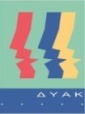 Κύριες Διαπιστώσεις / ΕπισημάνσειςΑπασχόληση και ΑνεργίαΟι επιπτώσεις της παγκόσμιας οικονομικής κρίσης στην αγορά εργασίας εμφανίστηκαν στην Κύπρο από τα τέλη του 2008. Μεταξύ του 2008 και του 2014 η ανεργία από 3.8% έφτασε στο 16,1% συνεπεία της σταδιακής αλλά συνεχούς μείωσης της οικονομικής δραστηριότητας εξαιτίας της οικονομικής ύφεσης. Με βάση τα αποτελέσματα της Έρευνας Εργατικού Δυναμικού (τελευταία διαθέσιμα στοιχεία), το ποσοστό ανεργίας το 2ο τρίμηνο του 2015 ανερχόταν στο 14,7% του εργατικού δυναμικού, μειωμένο κατά 0,7 ποσοστιαίας μονάδας σε σχέση με το αντίστοιχο τρίμηνο του 2014, ενώ μειώθηκε κατά 3,0 ποσοστιαίες μονάδες σε σχέση με το 1ο τρίμηνο του 2015. Ο ετήσιος μέσος όρος κατά το 2014 ήταν στο 16,1% και ο ετήσιος μέσος όρος του 2013 ήταν στο 15,9%. Ο αριθμός των απασχολούμενων (15+) κατά το 2ο τρίμηνο του 2015 ανερχόταν στις 364,585 χιλιάδες, σε σύγκριση με 364,964 χιλιάδες το ίδιο τρίμηνο του 2014.  Το ποσοστό απασχόλησης των ατόμων 20-64 ετών ανήλθε στο 68,7% το 2ο τρίμηνο του 2015 σημειώνοντας αύξηση 0,9 ποσοστιαίας μονάδας σε σχέση με το αντίστοιχο τρίμηνο του 2014 (67,8%). Ο ετήσιος μέσος όρος του ποσοστού απασχόλησης των ατόμων 20-64 ετών κατά το 2014 ήταν στο 67,6% παρουσιάζοντας μικρή αύξηση (0,4 ποσοστιαίας μονάδας) σε σχέση με τον ετήσιο μέσο όρο του 2013 (67,2%).Με βάση τα στοιχεία που τηρούνται στα Επαρχιακά Γραφεία Εργασίας, ο αριθμός των εγγεγραμμένων ανέργων στο τέλος Σεπτεμβρίου 2015, έφτασε τα 38,365 πρόσωπα. Με βάση τα στοιχεία διορθωμένα για εποχικές διακυμάνσεις που δείχνουν την τάση της ανεργίας, ο αριθμός των εγγεγραμμένων ανέργων το Σεπτέμβριο 2015 μειώθηκε στα 41.917 πρόσωπα σε σύγκριση με 42.561 τον προηγούμενο μήνα. Σε σύγκριση με το Σεπτέμβριο του 2014 σημειώθηκε μείωση 4.652 προσώπων ή 10,8%. Στοιχεία Έρευνας Εργατικού ΔυναμικούΜε βάση τα αποτελέσματα της Έρευνας Εργατικού Δυναμικού για το 2ο τρίμηνο του 2015 (τελευταία διαθέσιμα στοιχεία), το ποσοστό ανεργίας για τους νέους 15-24 ετών ήταν 31,7% του εργατικού δυναμικού των ηλικιών αυτών, σημειώνοντας μείωση (5,5 ποσοστιαίες μονάδες) σε σχέση με το αντίστοιχο τρίμηνο του 2014, ενώ μειώθηκε κατά 5,4 ποσοστιαίες μονάδες σε σχέση με το 1ο τρίμηνο του 2015. Ο ετήσιος μέσος όρος κατά το 2014 ήταν στο 35,9% παρουσιάζοντας μείωση (3,0 ποσοστιαίες μονάδες) σε σχέση με τον ετήσιο μέσο όρο του 2013 (38,9%).Προβλέψεις EUROSTATΜε βάση τα τελευταία διαθέσιμα στοιχεία της Ευρωπαϊκής Στατιστικής Υπηρεσίας, Eurostat, τα οποία είναι προκαταρκτικά και αποτελούν πρόβλεψη, κατά το μήνα Αύγουστο 2015 η ανεργία ανήλθε στο 15,3% και μειώθηκε 1,2 ποσοστιαίες μονάδες σε σχέση με τον ίδιο μήνα πέρσι (16,5%). Σε σύγκριση με τον προηγούμενο μήνα, Ιούλιο 2015, το ποσοστό αυξήθηκε οριακά κατά 0,1 ποσοστιαία μονάδα. Η ανεργία των νέων κάτω των 25 ετών παρέμεινε σταθερή στο 32,6% τους τελευταίους δύο μήνες (τελευταία διαθέσιμα στοιχεία Μάιος και Ιούνιος 2015), ενώ μειώθηκε κατά 2,5 ποσοστιαίες μονάδες σε σχέση με τον Αύγουστο του 2014 (35,1%). Ο μέσος όρος ανεργίας στην Ευρωζώνη ανήλθε στο 11,0% τον Αύγουστο του 2015, ενώ ο μέσος όρος στην Ευρώπη ανήλθε στο 9,5%.  Το ποσοστό ανεργίας των ανδρών κατά τον μήνα Αύγουστο 2015 υπολογίζεται στο 15,2% σημειώνοντας μείωση 2,4 ποσοστιαίων μονάδων σε σχέση με τον αντίστοιχο μήνα πέρσι. Σε σχέση με τον προηγούμενο μήνα, Ιούλιο 2015, το ποσοστό παρουσίασε οριακή αύξηση 0,2 ποσοστιαίας μονάδας.Το ποσοστό ανεργίας των γυναικών κατά το μήνα Αύγουστο 2015 υπολογίζεται στο 15,3%, σημειώνοντας  οριακή αύξηση 0,1 ποσοστιαίας μονάδας σε σχέση με τον αντίστοιχο μήνα πέρσι. Σε σχέση με τον προηγούμενο μήνα, Ιούλιο 2015, το ποσοστό παρουσίασε οριακή μείωση 0,1 ποσοστιαίας μονάδας. Συνοπτικά στοιχεία Εγγεγραμμένης ΑνεργίαςΜε βάση τα στοιχεία που τηρούνται στα Επαρχιακά Γραφεία Εργασίας, ο αριθμός των εγγεγραμμένων ανέργων στο τέλος Σεπτεμβρίου 2015 έφτασε τα 38,365 πρόσωπα, σε σύγκριση με 43,017 άτομα τον Σεπτέμβριο του 2014 και με 40,988 άτομα τον προηγούμενο μήνα (Αύγουστο 2015).Σύγκριση μεταξύ Σεπτεμβρίου 2014 και 2015 (ετήσια σύγκριση):Μείωση του αριθμού των εγγεγραμμένων ανέργων σε 38,365 από 43,017 άτομα τον αντίστοιχο μήνα του 2014 (μείωση κατά 10,8% ή 4,652 άτομα). Επισημαίνεται ότι τον τελευταίο ενάμισι χρόνο  παρατηρείται μείωση της μηνιαίας εγγεγραμμένης ανεργίας σε σχέση με τους αντίστοιχους μήνες του προηγούμενου έτους. Κατά φύλο, ο αριθμός των άνεργων αντρών ανήλθε στα 19,379 άτομα, ενώ ο αριθμός των ανέργων γυναικών ανήλθε στα 18,986 άτομα. Σε σχέση με τον ίδιο μήνα πέρσι, ο αριθμός των ανέργων αντρών μειώθηκε κατά 2,303 άτομα ή 11% και των γυναικών μειώθηκε κατά 2,349 άτομα ή 11%.Από το σύνολο των ανέργων οι 3,796 (9,8%) ήταν Ευρωπαίοι πολίτες. Ο αντίστοιχος αριθμός τον ίδιο μήνα πέρσι ήταν 4,278 ή 9,9% του συνόλου των ανέργων. Οι Ελληνοκύπριοι αποτελούν την πλειοψηφία του συνόλου των ανέργων με 30,960 άτομα (ποσοστό 81%). Ο αντίστοιχος αριθμός τον ίδιο μήνα πέρσι ήταν 35,254 άτομα (ποσοστό 82%). Η ανεργία σημείωσε μείωση σε όλες τις επαρχίες. Η μεγαλύτερη αριθμητική μείωση παρουσιάστηκε στις επαρχίες Λευκωσίας (κατά 2,007 άτομα) και Λεμεσού (κατά 928 άτομα), ενώ στις επαρχίες Λάρνακας, Πάφου και Αμμοχώστου η μείωση ήταν 893, 481 και 344 άτομα αντίστοιχα.Οι μεγαλύτερες αριθμητικές μειώσεις κατά τομέα οικονομικής δραστηριότητας σε σύγκριση με τον ίδιο μήνα του 2014 παρουσιάστηκαν στον τομέα των κατασκευών (κατά 1,222 άτομα), στον τομέα του εμπορίου (κατά 818 άτομα), στον τομέα της μεταποίησης (κατά 734 άτομα),  στον τομέα των τραπεζών (κατά 712 άτομα), στον τομέα των άλλων υπηρεσιών (κατά 650 άτομα) και στους νεοεισερχόμενους (κατά 617 άτομα). Η μεγαλύτερη αύξηση παρουσιάστηκε στον τομέα των μεταφορών (κατά 149 άτομα).Όλες οι ηλικιακές ομάδες παρουσίασαν μείωση ανεργίας με εξαίρεση την ηλικιακή ομάδα 65 ετών και άνω, η οποία παρουσίασε οριακή αύξηση 25 ατόμων. Οι μεγαλύτερες μειώσεις παρουσιάστηκαν στις ηλικιακές ομάδες 50-59 ετών (μείωση κατά 1,336 άτομα), στην ηλικιακή ομάδα 25-29 ετών (μείωση κατά 1,102 άτομα), στην ηλικιακή ομάδα 40-49 ετών (μείωση κατά 915 άτομα), και στην ηλικιακή ομάδα 15-24 ετών (μείωση κατά 682 άτομα). Ο αριθμός των ανέργων που ήταν εγγεγραμμένοι στα γραφεία της ΔΥΑ για περισσότερο από 6 μήνες έφτασε στα 18,784 άτομα (μείωση κατά 1,221 άτομα ή 6% σε σχέση με τον ίδιο μήνα πέρσι) και αντιπροσωπεύει το 49% του συνόλου των εγγεγραμμένων ανέργων. Ο αριθμός των ανέργων που ήταν εγγεγραμμένοι στα γραφεία της ΔΥΑ για περισσότερο από 12 μήνες έφτασε τα 12,143 άτομα (αύξηση κατά 63 άτομα ή 0,5%) και αντιπροσωπεύει το 32% του συνόλου των εγγεγραμμένων ανέργων.Σύγκριση μεταξύ Αυγούστου με Σεπτεμβρίου 2015 (μηνιαία σύγκριση):Τον Σεπτέμβριο του 2015 ο αριθμός των εγγεγραμμένων ανέργων παρουσίασε μείωση κατά 2,623 άτομα ή 6,4%, σε σύγκριση με τον προηγούμενο μήνα. Κατά ηλικία, οι μεγαλύτερες μειώσεις παρουσιάστηκαν ανάμεσα στις ηλικιακές ομάδες 30-39 χρονών (κατά 959 άτομα), 25-29 χρονών (κατά 523 άτομα) και 50-59 χρονών (κατά 515 άτομα).Κατά φύλο, ο αριθμός των άνεργων γυναικών μειώθηκε κατά 2,265 άτομα και των αντρών κατά 358 άτομα.Κατά εθνότητα, η μεγαλύτερη μείωση παρατηρήθηκε ανάμεσα στους Ελληνοκύπριους κατά 2,759 άτομα. Ο αριθμός των ανέργων που ήταν εγγεγραμμένοι στα γραφεία της ΔΥΑ για πάνω από 6 μήνες μειώθηκε κατά 549 άτομα, ενώ ο αριθμός των ανέργων με διάρκεια ανεργίας 6 μέχρι 12 μήνες παρουσίασε μείωση κατά 304 άτομα. Η μεγαλύτερη μείωση κατά διάρκεια ανεργίας παρατηρήθηκε στα άτομα με διάρκεια ανεργίας 15 μέρες μέχρι 3 μήνες, μείωση κατά 2,788 άτομα.Κατά τομέα οικονομικής δραστηριότητας, οι μεγαλύτερες μειώσεις παρατηρήθηκαν στον τομέα των υπηρεσιών (κατά 1,485 άτομα), στον τομέα της δημόσιας διοίκησης (κατά 884 άτομα) και στους νεοεισερχομένους (κατά 184 άτομα).Κατά επαρχία, η μεγαλύτερη μείωση καταγράφηκε στην επαρχία Λευκωσίας (κατά 1,035 άτομα), ακολουθούμενη από τις επαρχίες Λεμεσού (κατά 810 άτομα), Λάρνακας (κατά 428 άτομα), Πάφου (κατά 207 άτομα) και Αμμοχώστου (κατά 144 άτομα).Οκτώβριος 2015						Παρατηρητήριο Αγοράς Εργασίας								Τμήμα ΕργασίαςΠΑΡΑΡΤΗΜΑΤΑ:ΠΑΡΑΡΤΗΜΑ Ι: Ανάλυση των στοιχείων της εγγεγραμμένης ανεργίας και των στοιχείων  ανεργίας από άλλες πηγές και σχετικοί ΠίνακεςΠΑΡΑΡΤΗΜΑ ΙΙ: Ανάλυση στοιχείων εγγεγραμμένης ανεργίας κατά επαρχία και σχετικοί Πίνακες ΠΑΡΑΡΤΗΜΑ ΙΙΙ: Ανάλυση του προφίλ των μακροχρόνια ανέργων και των ατόμων που είναι εγγεγραμμένοι στην κατηγορία« νεοεισερχόμενος» και σχετικοί Πίνακες